OCIA International, Inc.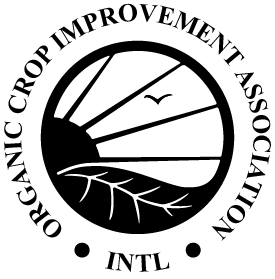 1340 N. Cotner Blvd. | Lincoln, NE  68505 | USAPhone: 402.477.2323 | Fax: 402.477.4325info@ocia.org | www.ocia.orgRegistro de Alimentación del GanadoUse este formulario para registrar las raciones reales de alimento ingerido en cada fecha para cada tipo y clase de ganado durante todo el año.Tipo y Clase de Ganado:  					Número de Animales:       Año:       Tenga la documentación para la inspección que respalde la información registrada anteriormente, incluyendo lo siguiente (según corresponda): registros de producción de alimentos/almacenamiento de alimentos, facturas de compra (conocimientos de embarque, etiquetas de pesaje, etc.), certificados orgánicos vigentes para todos los alimentos comprados y las etiquetas de aditivos y suplementos alimenticios. Fecha o Rango de fechas:Alimento (s) & Cantidad de cada uno:Fuente e Identificación del Almacén 